Об утверждении отчёта об исполнении бюджета муниципального образования Лабазинский сельсовет за 9 месяцев 2017 годаВ соответствии со статьёй 264.2 пункта 5 Бюджетного кодекса Российской Федерации, Положения о бюджетном процессе в муниципальном образовании Лабазинский сельсовет от 26.03.2015 года:1. Утвердить отчёт об исполнении бюджета муниципального образования Лабазинский сельсовет за 9 месяцев 2017 года по доходам в сумме 10438041 рубль 86 коп.; по расходам в сумме 10631964 рубля 02 коп.; дефицит бюджета в сумме 193922 рубля 16 копеек с показателями по:- доходам бюджета Лабазинского поселения по кодам классификации доходов бюджетов согласно приложению № 1;- расходам бюджета Лабазинского поселения по разделам, подразделам классификации расходов бюджетов согласно приложению № 2.- по источникам финансирования дефицита бюджета Лабазинского поселения за 9 месяцев 2017 год согласно приложению 3;2. Администрации муниципального образования Лабазинский сельсовет:- обеспечить постоянный контроль за целевым использованием бюджетных средств;- сосредоточить внимание и принять меры на поиски путей увеличения доходов бюджета за счет снижения недоимок, путем конкретной работы с налогоплательщиками.3. Контроль за исполнением решения возложить на комиссию по вопросам бюджетной, налоговой и финансовой политике.4. Постановление вступает в силу со дня подписания и подлежит опубликованию в газете «Лабазинский вестник».Глава муниципального образования                                        В.А. ГражданкинРазослано: в дело, прокурору, финансовому отделПриложение № 1к постановлениюот 24.10.2017 № 96-пДоходы бюджета Лабазинского поселения по кодам классификации доходов бюджетовПриложение № 2 к постановлениюот 24.10.2017 № 96-пРасходы бюджета Лабазинского поселения по разделам, подразделам классификации расходов бюджетовПриложение № 3к постановлениюот 24.10.2017 № 96-пИсточники финансирования дефицита бюджета Лабазинского поселенияза 9 месяцев2017 годабюджета муниципального образованияНаименование показателяКод дохода по бюджетной классификацииУтвержденные бюджетные назначенияИсполнено% исполненияДоходы бюджета - ВСЕГО: В том числе:X14 027 441,0010 438 041,8674,41НАЛОГОВЫЕ И НЕНАЛОГОВЫЕ ДОХОДЫ100000000000000006 657 000,004 954 931,2474,43НАЛОГИ НА ПРИБЫЛЬ, ДОХОДЫ101000000000000004 616 000,003 558 775,6577,10Налог на доходы физических лиц101020000100001104 616 000,003 558 775,6577,10Налог на доходы физических лиц с доходов, источником которых является налоговый агент, за исключением доходов, в отношении которых исчисление и уплата налога осуществляются в соответствии со статьями 227, 227.1 и 228 Налогового кодекса Российской Федерации101020100100001104 616 000,003 504 774,4575,93Налог на доходы физических лиц с доходов, источником которых является налоговый агент, за исключением доходов, в отношении которых исчисление и уплата налога осуществляются в соответствии со статьями 227, 227.1 и 228 Налогового кодекса Российской Федерации (сумма платежа (перерасчеты, недоимка и задолженность по соответствующему платежу, в том числе по отмененному)101020100110001100,003 503 666,430,00Налог на доходы физических лиц с доходов, источником которых является налоговый агент, за исключением доходов, в отношении которых исчисление и уплата налога осуществляются в соответствии со статьями 227, 227.1 и 228 Налогового кодекса Российской Федерации (пени и проценты по соответствующему платежу)101020100121001100,00490,010,00Налог на доходы физических лиц с доходов, источником которых является налоговый агент, за исключением доходов, в отношении которых исчисление и уплата налога осуществляются в соответствии со статьями 227, 227.1 и 228 Налогового кодекса Российской Федерации101020100130001100,00618,010,00Налог на доходы физических лиц с доходов, полученных от осуществления деятельности физическими лицами, зарегистрированными в качестве индивидуальных предпринимателей, нотариусов, занимающихся частной практикой, адвокатов, учредивших адвокатские кабинеты, и других лиц, занимающихся частной практикой в соответствии со статьей 227 Налогового кодекса Российской Федерации101020200100001100,0049 833,060,00Налог на доходы физических лиц с доходов, полученных от осуществления деятельности физическими лицами, зарегистрированными в качестве индивидуальных предпринимателей, нотариусов, занимающихся частной практикой, адвокатов, учредивших адвокатские кабинеты, и других лиц, занимающихся частной практикой в соответствии со статьей 227 Налогового кодекса Российской Федерации (сумма платежа (перерасчеты, недоимка и задолженность по соответствующему платежу, в том числе по отмененному)101020200110001100,0049 825,050,00Налог на доходы физических лиц с доходов, полученных от осуществления деятельности физическими лицами, зарегистрированными в качестве индивидуальных предпринимателей, нотариусов, занимающихся частной практикой, адвокатов, учредивших адвокатские кабинеты, и других лиц, занимающихся частной практикой в соответствии со статьей 227 Налогового кодекса Российской Федерации (пени по соответствующему платежу)101020200121001100,008,010,00Налог на доходы физических лиц с доходов, полученных физическими лицами в соответствии со статьей 228 Налогового кодекса Российской Федерации101020300100001100,004 168,140,00Налог на доходы физических лиц с доходов, полученных физическими лицами в соответствии со статьей 228 Налогового кодекса Российской Федерации (сумма платежа (перерасчеты, недоимка и задолженность по соответствующему платежу, в том числе по отмененному)101020300110001100,004 041,600,00Налог на доходы физических лиц с доходов, полученных физическими лицами в соответствии со статьей 228 Налогового кодекса Российской Федерации (пени по соответствующему платежу)101020300121001100,0051,540,00Налог на доходы физических лиц с доходов, полученных физическими лицами в соответствии со статьей 228 Налогового кодекса Российской Федерации (суммы денежных взысканий (штрафов) по соответствующему платежу согласно законодательству Российской Федерации)101020300130001100,0075,000,00НАЛОГИ НА ТОВАРЫ (РАБОТЫ, УСЛУГИ), РЕАЛИЗУЕМЫЕ НА ТЕРРИТОРИИ РОССИЙСКОЙ ФЕДЕРАЦИИ10300000000000000863 000,00688 537,0079,78Акцизы по подакцизным товарам (продукции), производимым на территории Российской Федерации10302000010000110863 000,00688 537,0079,78Доходы от уплаты акцизов на дизельное топливо, подлежащие распределению между бюджетами субъектов Российской Федерации и местными бюджетами с учетом установленных дифференцированных нормативов отчислений в местные бюджеты10302230010000110295 000,00278 416,9494,38Доходы от уплаты акцизов на моторные масла для дизельных и (или) карбюраторных (инжекторных) двигателей, подлежащие распределению между бюджетами субъектов Российской Федерации и местными бюджетами с учетом установленных дифференцированных нормативов отчислений в местные бюджеты103022400100001103 000,002 953,6698,46Доходы от уплаты акцизов на автомобильный бензин, подлежащие распределению между бюджетами субъектов Российской Федерации и местными бюджетами с учетом установленных дифференцированных нормативов отчислений в местные бюджеты10302250010000110624 000,00464 783,7874,48Доходы от уплаты акцизов на прямогонный бензин, подлежащие распределению между бюджетами субъектов Российской Федерации и местными бюджетами с учетом установленных дифференцированных нормативов отчислений в местные бюджеты10302260010000110-59 000,00-57 617,380,00НАЛОГИ НА СОВОКУПНЫЙ ДОХОД10500000000000000333 000,00417 957,07125,51Единый сельскохозяйственный налог10503000010000110333 000,00417 957,07125,51Единый сельскохозяйственный налог10503010010000110333 000,00417 957,07125,51Единый сельскохозяйственный налог (сумма платежа (перерасчеты, недоимка и задолженность по соответствующему платежу, в том числе по отмененному)105030100110001100,00408 883,260,00Единый сельскохозяйственный налог (пени по соответствующему платежу)105030100121001100,009 073,810,00НАЛОГИ НА ИМУЩЕСТВО10600000000000000546 000,00184 911,5233,87Налог на имущество физических лиц10601000000000110186 000,0049 577,4826,65Налог на имущество физических лиц, взимаемый по ставкам, применяемым к объектам налогообложения, расположенным в границах сельских поселений10601030100000110186 000,0049 577,4826,65Налог на имущество физических лиц, взимаемый по ставкам, применяемым к объектам налогообложения, расположенным в границах сельских поселений (сумма платежа (перерасчеты, недоимка и задолженность по соответствующему платежу, в том числе по отмененному)106010301010001100,0048 830,350,00Налог на имущество физических лиц, взимаемый по ставкам, применяемым к объектам налогообложения, расположенным в границах сельских поселений (пени по соответствующему платежу)106010301021001100,00747,130,00Земельный налог10606000000000110360 000,00135 334,0437,59Земельный налог с организаций106060300000001100,0088 560,420,00Земельный налог с организаций, обладающих земельным участком, расположенным в границах сельских поселений106060331000001100,0088 560,420,00Земельный налог с организаций, обладающих земельным участком, расположенным в границах сельских поселений (сумма платежа (перерасчеты, недоимка и задолженность по соответствующему платежу, в том числе по отмененному)106060331010001100,0087 052,000,00Земельный налог с организаций, обладающих земельным участком, расположенным в границах сельских поселений (пени по соответствующему платежу)106060331021001100,001 008,420,00Земельный налог с организаций, обладающих земельным участком, расположенным в границах сельских поселений (суммы денежных взысканий (штрафов) по соответствующему платежу согласно законодательству Российской Федерации)106060331030001100,00500,000,00Земельный налог с физических лиц 10606040000000110360 000,0046 773,6212,99Земельный налог с физических лиц, обладающих земельным участком, расположенным в границах сельских поселений10606043100000110360 000,0046 773,6212,99Земельный налог с физических лиц, обладающих земельным участком, расположенным в границах сельских поселений (сумма платежа (перерасчеты, недоимка и задолженность по соответствующему платежу, в том числе по отмененному)106060431010001100,0045 745,780,00Земельный налог с физических лиц, обладающих земельным участком, расположенным в границах сельских поселений (пени по соответствующему платежу)106060431021001100,001 027,840,00ГОСУДАРСТВЕННАЯ ПОШЛИНА1080000000000000014 000,008 760,0062,57Государственная пошлина за совершение нотариальных действий (за исключением действий, совершаемых консульскими учреждениями Российской Федерации)1080400001000011014 000,008 760,0062,57Государственная пошлина за совершение нотариальных действий должностными лицами органов местного самоуправления, уполномоченными в соответствии с законодательными актами Российской Федерации на совершение нотариальных действий1080402001000011014 000,008 760,0062,57Государственная пошлина за совершение нотариальных действий должностными лицами органов местного самоуправления, уполномоченными в соответствии с законодательными актами Российской Федерации на совершение нотариальных действий108040200110001100,008 760,000,00ДОХОДЫ ОТ ИСПОЛЬЗОВАНИЯ ИМУЩЕСТВА, НАХОДЯЩЕГОСЯ В ГОСУДАРСТВЕННОЙ И МУНИЦИПАЛЬНОЙ СОБСТВЕННОСТИ11100000000000000285 000,0095 490,0033,51Доходы, получаемые в виде арендной либо иной платы за передачу в возмездное пользование государственного и муниципального имущества (за исключением имущества бюджетных и автономных учреждений, а также имущества государственных и муниципальных унитарных предприятий, в том числе казенных)11105000000000120285 000,0095 490,0033,51Доходы от сдачи в аренду имущества, находящегося в оперативном управлении органов государственной власти, органов местного самоуправления, государственных внебюджетных фондов и созданных ими учреждений (за исключением имущества бюджетных и автономных учреждений)11105030000000120285 000,0095 490,0033,51Доходы от сдачи в аренду имущества, находящегося в оперативном управлении органов управления сельских поселений и созданных ими учреждений (за исключением имущества муниципальных бюджетных и автономных учреждений)11105035100000120285 000,0095 490,0033,51ШТРАФЫ, САНКЦИИ, ВОЗМЕЩЕНИЕ УЩЕРБА116000000000000000,00500,000,00Прочие поступления от денежных взысканий (штрафов) и иных сумм в возмещение ущерба116900000000001400,00500,000,00Прочие поступления от денежных взысканий (штрафов) и иных сумм в возмещение ущерба, зачисляемые в бюджеты сельских поселений116900501000001400,00500,000,00БЕЗВОЗМЕЗДНЫЕ ПОСТУПЛЕНИЯ200000000000000007 370 441,005 483 110,6274,39БЕЗВОЗМЕЗДНЫЕ ПОСТУПЛЕНИЯ ОТ ДРУГИХ БЮДЖЕТОВ БЮДЖЕТНОЙ СИСТЕМЫ РОССИЙСКОЙ ФЕДЕРАЦИИ202000000000000007 290 441,005 403 110,6274,11Дотации бюджетам бюджетной системы Российской Федерации202100000000001513 930 000,002 782 265,0070,80Дотации на выравнивание бюджетной обеспеченности202150010000001513 100 000,002 765 265,0089,20Дотации бюджетам сельских поселений на выравнивание бюджетной обеспеченности202150011000001513 100 000,002 765 265,0089,20Дотации бюджетам на поддержку мер по обеспечению сбалансированности бюджетов20215002000000151830 000,0017 000,002,05Дотации бюджетам сельских поселений на поддержку мер по обеспечению сбалансированности бюджетов20215002100000151830 000,0017 000,002,05Субвенции бюджетам бюджетной системы Российской Федерации20230000000000151182 041,00142 445,6278,25Субвенции бюджетам на осуществление первичного воинского учета на территориях, где отсутствуют военные комиссариаты20235118000000151169 041,00129 445,6276,58Субвенции бюджетам сельских поселений на осуществление первичного воинского учета на территориях, где отсутствуют военные комиссариаты20235118100000151169 041,00129 445,6276,58Субвенции бюджетам на государственную регистрацию актов гражданского состояния2023593000000015113 000,0013 000,00100,00Субвенции бюджетам сельских поселений на государственную регистрацию актов гражданского состояния2023593010000015113 000,0013 000,00100,00Иные межбюджетные трансферты202400000000001513 178 400,002 478 400,0077,98Прочие межбюджетные трансферты, передаваемые бюджетам202499990000001513 178 400,002 478 400,0077,98Прочие межбюджетные трансферты, передаваемые бюджетам сельских поселений202499991000001513 178 400,002 478 400,0077,98ПРОЧИЕ БЕЗВОЗМЕЗДНЫЕ ПОСТУПЛЕНИЯ2070000000000000080 000,0080 000,000,00Прочие безвозмездные поступления в бюджеты сельских поселений2070500010000018080 000,0080 000,000,00Наименование показателяКод расхода по бюджетной классификацииУтвержденные бюджетные назначенияИсполнено% исполненияРасходы бюджета - ВСЕГО В том числе:X14 027 441,0010 631 964,0275,79ОБЩЕГОСУДАРСТВЕННЫЕ ВОПРОСЫ0100 0000000000 0004 510 500,003 394 895,4775,27Функционирование высшего должностного лица субъекта Российской Федерации и муниципального образования0102 0000000000 000772 000,00564 940,7973,18Непрограммные мероприятия0102 7700000000 000772 000,00564 940,7973,18Руководство и управление в сфере установленных функций органов муниципальной власти Курманаевского района0102 7710000000 000772 000,00564 940,7973,18Высшее должностное лицо0102 7710010010 000772 000,00564 940,7973,18Расходы на выплаты персоналу в целях обеспечения выполнения функций государственными (муниципальными) органами, казенными учреждениями, органами управления государственными внебюджетными фондами0102 7710010010 100772 000,00564 940,7973,18Расходы на выплаты персоналу государственных (муниципальных) органов0102 7710010010 120772 000,00564 940,7973,18Фонд оплаты труда государственных (муниципальных) органов0102 7710010010 121593 000,00433 902,5173,17Взносы по обязательному социальному страхованию на выплаты денежного содержания и иные выплаты работникам государственных (муниципальных) органов0102 7710010010 129179 000,00131 038,2873,21Функционирование Правительства Российской Федерации, высших исполнительных органов государственной власти субъектов Российской Федерации, местных администраций0104 0000000000 0003 367 500,002 538 954,6875,40Муниципальная программа "Устойчивое развитие территории муниципального образования Лабазинский сельсовет Курманаевского района Оренбургской области на 2016-2020 годы"0104 6000000000 0003 367 500,002 538 954,6875,40Обеспечение функций аппарата администрации муниципального образования0104 6040110020 0003 119 700,002 352 954,6875,42Расходы на выплаты персоналу в целях обеспечения выполнения функций государственными (муниципальными) органами, казенными учреждениями, органами управления государственными внебюджетными фондами0104 6040110020 1001 939 000,001 498 344,7577,27Расходы на выплаты персоналу государственных (муниципальных) органов0104 6040110020 1201 939 000,001 498 344,7577,27Фонд оплаты труда государственных (муниципальных) органов0104 6040110020 1211 478 000,001 156 047,3578,22Иные выплаты персоналу государственных (муниципальных) органов, за исключением фонда оплаты труда0104 6040110020 12215 000,002 304,0015,36Взносы по обязательному социальному страхованию на выплаты денежного содержания и иные выплаты работникам государственных (муниципальных) органов0104 6040110020 129446 000,00339 993,4076,23Закупка товаров, работ и услуг для обеспечения государственных (муниципальных) нужд0104 6040110020 2001 160 700,00849 582,2573,20Иные закупки товаров, работ и услуг для обеспечения государственных (муниципальных) нужд0104 6040110020 2401 160 700,00849 582,2573,20Закупка товаров, работ, услуг в сфере информационно-коммуникационных технологий0104 6040110020 242277 000,00185 085,5766,82Прочая закупка товаров, работ и услуг для обеспечения государственных (муниципальных) нужд0104 6040110020 244883 700,00664 496,6875,19Иные бюджетные ассигнования0104 6040110020 80020 000,005 027,6825,14Уплата налогов, сборов и иных платежей0104 6040110020 85020 000,005 027,6825,14Уплата прочих налогов, сборов0104 6040110020 85210 000,000,000,00Уплата иных платежей0104 6040110020 85310 000,005 027,6850,28Передаваемые полномочия на "Организацию мероприятий по ГО, транспорту, связи, торговли в границах поселений"0104 6040310020 000247 800,00186 000,0075,06Межбюджетные трансферты0104 6040310020 500247 800,00186 000,0075,06Иные межбюджетные трансферты0104 6040310020 540247 800,00186 000,0075,06Обеспечение деятельности финансовых, налоговых и таможенных органов и органов финансового (финансово-бюджетного) надзора0106 0000000000 000371 000,00291 000,0078,44Муниципальная программа "Устойчивое развитие территории муниципального образования Лабазинский сельсовет Курманаевского района Оренбургской области на 2016-2020 годы"0106 6000000000 000320 000,00240 000,0075,00Передаваемые полномочия по формированию бюджета поселения и контроль за исполнением данного бюджета0106 6040410020 000320 000,00240 000,0075,00Межбюджетные трансферты0106 6040410020 500320 000,00240 000,0075,00Иные межбюджетные трансферты0106 6040410020 540320 000,00240 000,0075,00Непрограммные мероприятия0106 7700000000 00051 000,0051 000,00100,00Руководство и управление в сфере установленных функций органов муниципальной власти Курманаевского района0106 7710000000 00051 000,0051 000,00100,00Центральный аппарат0106 7710010020 00051 000,0051 000,00100,00Межбюджетные трансферты0106 7710010020 50051 000,0051 000,00100,00Иные межбюджетные трансферты0106 7710010020 54051 000,0051 000,00100,00НАЦИОНАЛЬНАЯ ОБОРОНА0200 0000000000 000169 041,00129 445,6276,58Мобилизационная и вневойсковая подготовка0203 0000000000 000169 041,00129 445,6276,58Муниципальная программа "Устойчивое развитие территории муниципального образования Лабазинский сельсовет Курманаевского района Оренбургской области на 2016-2020 годы"0203 6000000000 000169 041,00129 445,6276,58Субвенции на осуществление первичного воинского учета на территориях, где отсутствуют военные комиссариаты0203 6090151180 000169 041,00129 445,6276,58Расходы на выплаты персоналу в целях обеспечения выполнения функций государственными (муниципальными) органами, казенными учреждениями, органами управления государственными внебюджетными фондами0203 6090151180 100162 000,00122 404,6275,56Расходы на выплаты персоналу государственных (муниципальных) органов0203 6090151180 120162 000,00122 404,6275,56Фонд оплаты труда государственных (муниципальных) органов0203 6090151180 121124 000,0094 011,0175,82Взносы по обязательному социальному страхованию на выплаты денежного содержания и иные выплаты работникам государственных (муниципальных) органов0203 6090151180 12938 000,0028 393,6174,72Закупка товаров, работ и услуг для обеспечения государственных (муниципальных) нужд0203 6090151180 2007 041,007 041,00100,00Иные закупки товаров, работ и услуг для обеспечения государственных (муниципальных) нужд0203 6090151180 2407 041,007 041,00100,00Прочая закупка товаров, работ и услуг для обеспечения государственных (муниципальных) нужд0203 6090151180 2447 041,007 041,00100,00НАЦИОНАЛЬНАЯ БЕЗОПАСНОСТЬ И ПРАВООХРАНИТЕЛЬНАЯ ДЕЯТЕЛЬНОСТЬ0300 0000000000 000581 000,00364 677,6562,77Органы юстиции0304 0000000000 00013 000,0013 000,00100,00Осуществление переданных органам государственной власти субъектов Российской Федерации в соответствии с пунктом 1 статьи 4 Федерального закона от 15 ноября 1997 года № 143-ФЗ "Об актах гражданского состояния" полномочий Российской Федерации на государственную регистрацию актов гражданского состояния0304 7720059302 00013 000,0013 000,00100,00Закупка товаров, работ и услуг для обеспечения государственных (муниципальных) нужд0304 7720059302 20013 000,0013 000,00100,00Иные закупки товаров, работ и услуг для обеспечения государственных (муниципальных) нужд0304 7720059302 24013 000,0013 000,00100,00Закупка товаров, работ, услуг в сфере информационно-коммуникационных технологий0304 7720059302 24213 000,0013 000,00100,00Обеспечение пожарной безопасности0310 0000000000 000568 000,00351 677,6561,92Муниципальная программа "Устойчивое развитие территории муниципального образования Лабазинский сельсовет Курманаевского района Оренбургской области на 2016-2020 годы"0310 6000000000 000568 000,00351 677,6561,92Содержание личного состава ДПК0310 6050192470 000568 000,00351 677,6561,92Закупка товаров, работ и услуг для обеспечения государственных (муниципальных) нужд0310 6050192470 200568 000,00351 677,6561,92Иные закупки товаров, работ и услуг для обеспечения государственных (муниципальных) нужд000 0310 6050192470 240568 000,00351 677,6561,92Прочая закупка товаров, работ и услуг для обеспечения государственных (муниципальных) нужд0310 6050192470 244568 000,00351 677,6561,92НАЦИОНАЛЬНАЯ ЭКОНОМИКА0400 0000000000 0001 563 000,00595 872,2238,12Дорожное хозяйство (дорожные фонды)0409 0000000000 0001 563 000,00595 872,2238,12Муниципальная программа "Устойчивое развитие территории муниципального образования Лабазинский сельсовет Курманаевского района Оренбургской области на 2016-2020 годы"0409 6000000000 0001 563 000,00595 872,2238,12Содержание дорог общего пользования муниципального значения0409 6010190750 000821 000,00595 872,2272,58Закупка товаров, работ и услуг для обеспечения государственных (муниципальных) нужд0409 6010190750 200821 000,00595 872,2272,58Иные закупки товаров, работ и услуг для обеспечения государственных (муниципальных) нужд0409 6010190750 240821 000,00595 872,2272,58Прочая закупка товаров, работ и услуг для обеспечения государственных (муниципальных) нужд0409 6010190750 244821 000,00595 872,2272,58Софинансировнаие мероприятий по ремонту дорог общего пользования муниципального значения (местный бюджет)0409 60101S0410 000742 000,000,000,00Закупка товаров, работ и услуг для обеспечения государственных (муниципальных) нужд0409 60101S0410 200742 000,000,000,00Иные закупки товаров, работ и услуг для обеспечения государственных (муниципальных) нужд0409 60101S0410 240742 000,000,000,00Закупка товаров, работ, услуг в целях капитального ремонта государственного (муниципального) имущества0409 60101S0410 243742 000,000,000,00ЖИЛИЩНО-КОММУНАЛЬНОЕ ХОЗЯЙСТВО0500 0000000000 0001 209 700,00878 030,5872,58Коммунальное хозяйство0502 0000000000 00054 500,000,000,00Непрограммные мероприятия0502 7700000000 00054 500,000,000,00Прочие непрограммные мероприятия0502 7740000000 00054 500,000,000,00Мероприятия по модернизации объектов коммунальной инфраструктуры сельских поселений0502 7740075031 00054 500,000,000,00Закупка товаров, работ и услуг для обеспечения государственных (муниципальных) нужд0502 7740075031 20054 500,000,000,00Иные закупки товаров, работ и услуг для обеспечения государственных (муниципальных) нужд0502 7740075031 24054 500,000,000,00Прочая закупка товаров, работ и услуг для обеспечения государственных (муниципальных) нужд0502 7740075031 24454 500,000,000,00Благоустройство0503 0000000000 0001 155 200,00878 030,5876,01Муниципальная программа "Устойчивое развитие территории муниципального образования Лабазинский сельсовет Курманаевского района Оренбургской области на 2016-2020 годы"0503 6000000000 0001 155 200,00878 030,5876,01Финансирование мероприятий по уличному освещению0503 6020196100 000460 600,00236 645,9151,38Закупка товаров, работ и услуг для обеспечения государственных (муниципальных) нужд0503 6020196100 200460 600,00236 645,9151,38Иные закупки товаров, работ и услуг для обеспечения государственных (муниципальных) нужд0503 6020196100 240460 600,00236 645,9151,38Прочая закупка товаров, работ и услуг для обеспечения государственных (муниципальных) нужд0503 6020196100 244460 600,00236 645,9151,38Финансирование мероприятий по озеленению территории поселения0503 6020296300 00045 400,0045 311,1599,80Закупка товаров, работ и услуг для обеспечения государственных (муниципальных) нужд0503 6020296300 20045 400,0045 311,1599,80Иные закупки товаров, работ и услуг для обеспечения государственных (муниципальных) нужд0503 6020296300 24045 400,0045 311,1599,80Прочая закупка товаров, работ и услуг для обеспечения государственных (муниципальных) нужд0503 6020296300 24445 400,0045 311,1599,80Финансирование мероприятий по организации и содержанию мест захоронения0503 6020296400 00011 700,0011 693,2099,94Закупка товаров, работ и услуг для обеспечения государственных (муниципальных) нужд0503 6020296400 20011 700,0011 693,2099,94Иные закупки товаров, работ и услуг для обеспечения государственных (муниципальных) нужд0503 6020296400 24011 700,0011 693,2099,94Прочая закупка товаров, работ и услуг для обеспечения государственных (муниципальных) нужд0503 6020296400 24411 700,0011 693,2099,94Финансирование прочих мероприятий по благоустройству поселения0503 6020296500 000637 500,00584 380,3291,67Закупка товаров, работ и услуг для обеспечения государственных (муниципальных) нужд0503 6020296500 200637 500,00584 380,3291,67Иные закупки товаров, работ и услуг для обеспечения государственных (муниципальных) нужд0503 6020296500 240637 500,00584 380,3291,67Прочая закупка товаров, работ и услуг для обеспечения государственных (муниципальных) нужд0503 6020296500 244637 500,00584 380,3291,67ОБРАЗОВАНИЕ0700 0000000000 00033 900,0033 900,00100,00Молодежная политика0707 0000000000 00033 900,0033 900,00100,00Муниципальная программа "Устойчивое развитие территории муниципального образования Лабазинский сельсовет Курманаевского района Оренбургской области на 2016-2020 годы"0707 6000000000 00033 900,0033 900,00100,00Организация и осуществление мероприятий по работе с детьми и молодежью в поселении0707 6040510020 00033 900,0033 900,00100,00Межбюджетные трансферты0707 6040510020 50033 900,0033 900,00100,00Иные межбюджетные трансферты0707 6040510020 54033 900,0033 900,00100,00КУЛЬТУРА, КИНЕМАТОГРАФИЯ0800 0000000000 0002 537 000,001 866 152,5473,56Культура0801 0000000000 0002 537 000,001 866 152,5473,56Муниципальная программа "Устойчивое развитие территории муниципального образования Лабазинский сельсовет Курманаевского района Оренбургской области на 2016-2020 годы"0801 6000000000 0002 537 000,001 866 152,5473,56Организация досуга и обеспечение жителей поселения услугами организаций культуры0801 6060174400 0001 369 700,001 030 000,0075,20Межбюджетные трансферты0801 6060174400 5001 369 700,001 030 000,0075,20Иные межбюджетные трансферты0801 6060174400 5401 369 700,001 030 000,0075,20Обеспечение деятельности по библиотечному обслуживанию0801 6060274420 000336 600,00252 000,0074,87Межбюджетные трансферты0801 6060274420 500336 600,00252 000,0074,87Иные межбюджетные трансферты0801 6060274420 540336 600,00252 000,0074,87Организация культурно-досуговой деятельности0801 6060374400 000830 700,00584 152,5470,32Закупка товаров, работ и услуг для обеспечения государственных (муниципальных) нужд0801 6060374400 200830 700,00584 152,5470,32Иные закупки товаров, работ и услуг для обеспечения государственных (муниципальных) нужд0801 6060374400 240830 700,00584 152,5470,32Прочая закупка товаров, работ и услуг для обеспечения государственных (муниципальных) нужд0801 6060374400 244830 700,00584 152,5470,32СОЦИАЛЬНАЯ ПОЛИТИКА1000 0000000000 0003 423 300,003 368 989,9498,41Пенсионное обеспечение1001 0000000000 000217 000,00162 689,9474,97Муниципальная программа "Устойчивое развитие территории муниципального образования Лабазинский сельсовет Курманаевского района Оренбургской области на 2016-2020 годы"1001 6000000000 000217 000,00162 689,9474,97Назначение и и выплата пнсии за выслугу лет муниципальным служащим1001 6080120580 000217 000,00162 689,9474,97Социальное обеспечение и иные выплаты населению1001 6080120580 300217 000,00162 689,9474,97Публичные нормативные социальные выплаты гражданам1001 6080120580 310217 000,00162 689,9474,97Иные пенсии, социальные доплаты к пенсиям1001 6080120580 312217 000,00162 689,9474,97Социальное обеспечение населения1003 0000000000 0003 206 300,003 206 300,00100,00Муниципальная программа "Устойчивое развитие территории муниципального образования Лабазинский сельсовет Курманаевского района Оренбургской области на 2016-2020 годы"1003 6000000000 0003 206 300,003 206 300,00100,00Софинансирование расходов муниципального образования по предоставлению социальной выплаты молодым семьям на приобретение (строительство)1003 60А01L0200 0002 321 800,002 321 800,00100,00Социальное обеспечение и иные выплаты населению1003 60А01L0200 3002 321 800,002 321 800,00100,00Социальные выплаты гражданам, кроме публичных нормативных социальных выплат1003 60А01L0200 3202 321 800,002 321 800,00100,00Субсидии гражданам на приобретение жилья1003 60А01L0200 3222 321 800,002 321 800,00100,00Софинансирование расходов по предоставлению социальной выплаты отдельным категориям молодых семей на приобретение (строительство) жилья1003 60А02S0810 000884 500,00884 500,00100,00Социальное обеспечение и иные выплаты населению1003 60А02S0810 300884 500,00884 500,00100,00Социальные выплаты гражданам, кроме публичных нормативных социальных выплат1003 60А02S0810 320884 500,00884 500,00100,00Субсидии гражданам на приобретение жилья1003 60А02S0810 322884 500,00884 500,00100,00Результат кассового исполнения бюджета (дефицит/профицит)X0,00-193 922,160,00Наименование показателяКод источника финансирования дефицита бюджета по бюджетной классификацииУтвержденные бюджетные назначенияИсполненоНеисполненные назначенияИсточники финансирования дефицита бюджета - ВСЕГО В том числе:X0,00193 922,160,00источники внутреннего финансирования бюджета Из них:X0,000,000,00источники внешнего финансирования бюджета Из них:X0,000,000,00Изменение остатков средств010000000000000000,00193 922,160,00Изменение остатков средств на счетах по учету средств бюджетов010500000000000000,00193 922,160,00Увеличение остатков средств бюджетов01050000000000500-14 027 441,00-10 438 041,860,00Увеличение прочих остатков средств бюджетов01050200000000500-14 027 441,00-10 438 041,860,00Увеличение прочих остатков денежных средств бюджетов01050201000000510-14 027 441,00-10 438 041,860,00Увеличение прочих остатков денежных средств бюджетов сельских поселений01050201100000510-14 027 441,00-10 438 041,860,00Уменьшение остатков средств бюджетов0105000000000060014 027 441,0010 631 964,020,00Уменьшение прочих остатков средств бюджетов0105020000000060014 027 441,0010 631 964,020,00Уменьшение прочих остатков денежных средств бюджетов 0105020100000061014 027 441,0010 631 964,020,00Уменьшение прочих остатков денежных средств бюджетов сельских поселений0105020110000061014 027 441,0010 631 964,020,00Увеличение финансовых активов, являющихся иными источниками внутреннего финансирования дефицитов бюджетов010600000000005000,000,000,00Уменьшение финансовых активов, являющихся иными источниками внутреннего финансирования дефицитов бюджетов010600000000006000,000,000,00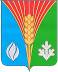 